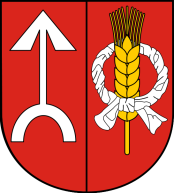 Urząd Gminy Niedrzwica Duża24-220 Niedrzwica Duża, ul. Lubelska 30tel. +48 (81) 5175085 / fax. +48 (81) 5175085 wew.28e-mail: info@niedrzwicaduza.pl, www.niedrzwicaduza.plOBOBKarta informacyjnaKarta informacyjnaIPodstawa prawnaPodstawa prawnaIIKomórka organizacyjna załatwiająca sprawęReferat Spraw ObywatelskichNiedrzwica Duża ul. Lubelska 32 pokój  2 (budynek obok budynku głównego)tel. 81 517 50 85 wew. 24Pracownik: Joanna HerliczekKomórka organizacyjna załatwiająca sprawęReferat Spraw ObywatelskichNiedrzwica Duża ul. Lubelska 32 pokój  2 (budynek obok budynku głównego)tel. 81 517 50 85 wew. 24Pracownik: Joanna HerliczekIIIWymagane wnioskiWniosek o wydanie zaświadczeniaWymagane wnioskiWniosek o wydanie zaświadczeniaIVWymagane załącznikiBrakWymagane załącznikiBrakVDokumenty do wgląduW przypadku uzyskiwania informacji o ilości osób/osobach zameldowanych w lokalu lub braku zameldowania osób w lokalu – tytuł prawny do lokalu – w oryginale, 
do wgląduDowód osobisty, a w przypadku jego braku – inny dokumentW przypadku gdy Wnioskodawca działa za pośrednictwem pełnomocnika, 
do wniosku należy dołączyć dokument stwierdzający udzielenie pełnomocnictwa, zgodny z art. 33 § 3 Kodeksu postępowania administracyjnego Dokumenty do wgląduW przypadku uzyskiwania informacji o ilości osób/osobach zameldowanych w lokalu lub braku zameldowania osób w lokalu – tytuł prawny do lokalu – w oryginale, 
do wgląduDowód osobisty, a w przypadku jego braku – inny dokumentW przypadku gdy Wnioskodawca działa za pośrednictwem pełnomocnika, 
do wniosku należy dołączyć dokument stwierdzający udzielenie pełnomocnictwa, zgodny z art. 33 § 3 Kodeksu postępowania administracyjnego VITermin załatwienia sprawyBez zbędnej zwłoki, nie później niż w terminie 7 dni.Termin załatwienia sprawyBez zbędnej zwłoki, nie później niż w terminie 7 dni.VIIOpłatyDowód uiszczenia opłaty skarbowej – 17 zł za zaświadczenieDowód uiszczenia opłaty skarbowej – 17 zł za pełnomocnictwo OpłatyDowód uiszczenia opłaty skarbowej – 17 zł za zaświadczenieDowód uiszczenia opłaty skarbowej – 17 zł za pełnomocnictwo VIIITryb odwołaniaDo Wojewody Lubelskiego w Lublinie, w terminie 7 dni od dnia otrzymania postanowienia o odmowie wydania zaświadczenia, za pośrednictwem Wójta Gminy Niedrzwica DużaTryb odwołaniaDo Wojewody Lubelskiego w Lublinie, w terminie 7 dni od dnia otrzymania postanowienia o odmowie wydania zaświadczenia, za pośrednictwem Wójta Gminy Niedrzwica DużaIXUwagiBrak UwagiBrak 